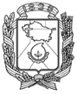 АДМИНИСТРАЦИЯ ГОРОДА НЕВИННОМЫССКАСТАВРОПОЛЬСКОГО КРАЯПОСТАНОВЛЕНИЕ13.11.2019                                  г. Невинномысск                                        № 2126О внесении изменений в муниципальную программу города Невинномысска «Поддержка субъектов малого и среднего предпринимательства в городе Невинномысске», утвержденную постановлением администрации города Невинномысска от 15 ноября 2016 г. № 2520В соответствии с Порядком разработки, реализации и оценки эффективности муниципальных программ города Невинномысска, утвержденным постановлением администрации города Невинномысска            от 14 апреля 2016 г. № 710, постановляю:1.	Внести в муниципальную программу города Невинномысска «Поддержка субъектов малого и среднего предпринимательства в городе Невинномысске», утвержденную постановлением администрации города Невинномысска от 15 ноября 2016 г. № 2520 следующие изменения:1.1.	В паспорте муниципальной программы «Поддержка субъектов малого и среднего предпринимательства в городе Невинномысске» (далее - программа) в позиции «Ожидаемые конечные результаты реализации программы» слова «поддержки 13 субъектам» заменить словами «поддержки 21 субъекту».1.2.	В приложении 1 «Сведения об индикаторах достижения целей программы и показателях решения задач подпрограмм муниципальной программы «Поддержка субъектов малого и среднего предпринимательства в городе Невинномысске» к программе:строку 2.5 изложить в следующей редакции:«»;строку 3.1.4 изложить в следующей редакции:«».1.3.	В приложении 2 «Перечень ведомственных целевых программ, основных мероприятий муниципальной программы «Поддержка субъектов малого и среднего предпринимательства в городе Невинномысске» к программе:строку 1.1.1.7 изложить в следующей редакции:«».1.4.	В приложении 8 «Подпрограмма «Развитие малого и среднего предпринимательства в городе Невинномысске» муниципальной программы «Поддержка субъектов малого и среднего предпринимательства в городе Невинномысске» к программе в позиции «Ожидаемые конечные результаты реализации подпрограммы» цифру «9» заменить цифрой «20».2.	Опубликовать настоящее постановление в газете «Невинномысский рабочий» и разместить на официальном сайте администрации города Невинномысска в информационно-телекоммуникационной сети «Интернет».3.	Контроль за исполнением настоящего постановления возложить на заместителя главы администрации города Невинномысска Савченко А.А.Глава города НевинномысскаСтавропольского края                                                                    М.А. Миненков123456789102.5.Индикатор 5 достижения цели 1 программы: количество субъектов малого и среднего предпринимательства, получивших муниципальную поддержку, за годед.---41241123456789103.1.4.Показатель 4 решения задачи 1 подпрограммы 1: количество субъектов малого и среднего предпринимательства в городе, осуществляющих социально ориентированную деятельность, получивших муниципальную поддержку, на конец годаед.---3124112345671.1.1.7.Основное мероприятие 7: предоставление субсидий субъектам малого и среднего предпринимательства в городе, в рамках реализации регионального проекта «Акселерация субъектов малого и среднего предпринимательства»обеспечение выполнения функций управления экономического развития администрации городаадминистрация города в лице управления экономического развития администрации городаянварь  2019 годдекабрь 2021 годп.п. 3.1.1 - 3.1.4 приложения 1 к программе